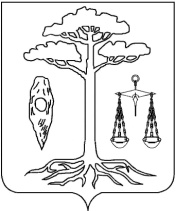 СОВЕТТЕЙКОВСКОГО МУНИЦИПАЛЬНОГО РАЙОНАшестого созыва       Р Е Ш Е Н И Еот 31.01.2018г. № 276-рг. ТейковоОб утверждении отчета о выполнении прогнозного плана (программы) приватизации муниципального имущества Тейковского муниципального района за 2017 годВ соответствии с Федеральным законом от 21.12.2001г. № 178-ФЗ «О приватизации государственного и муниципального имущества» (в действующей редакции), Уставом Тейковского муниципального района (в действующей редакции), Положением о порядке приватизации муниципального имущества Тейковского муниципального района, утвержденным решением Совета Тейковского муниципального района от 12.12.2012г. №218-р «Об  утверждении Положения о порядке приватизации муниципального имущества Тейковского муниципального района» (в действующей редакции), Совет Тейковского муниципального района РЕШИЛ:Утвердить отчет о выполнении прогнозного плана (программы) приватизации муниципального имущества Тейковского муниципального района за 2017 год (прилагается).Председатель СоветаТейковского муниципального района                                  Н.С. СмирновПриложение к решению Совета Тейковскогомуниципального районаот 31.01.2018г. № 276-рОтчет о выполнении прогнозного плана (программы) приватизациимуниципального имущества Тейковского муниципального района за 2017 годПрогнозный план (программа) приватизации муниципального имущества Тейковского муниципального района на 2017 год (далее – прогнозный план) утвержден решением Совета Тейковского муниципального района от 23.11.2016 г. №108-р «Об утверждении прогнозного плана (программы) приватизации муниципального имущества Тейковского муниципального района на 2017 год».Прогнозным планом было предусмотрено:1. Приватизация муниципального имущества:- встроенное нежилое помещение (столовая), помещения №26-50, расположенное по адресу: общей площадью 284,5 кв. м;- здание школы с земельным участком, расположенное по адресу: Ивановская область, Тейковский район, с. Сахтыш, ул. Постышева, д. 28, общей площадью 605,6 кв. м и общей площадью земельного  участка   7 239 кв. м.2. Преобразование муниципального унитарного предприятия Тейковского района совхоз «Сокатовский» в хозяйственное общество.В 2017 году на основании прогнозного плана и в соответствии с постановлением администрации Тейковского муниципального района от 12.04.2017г. №127 «Об условиях приватизации» был объявлен аукцион по продаже здания школы с земельным участком, расположенного по адресу: Ивановская область, Тейковский район, с. Сахтыш, ул. Постышева, д. 28, общей площадью 605,6 кв. м и общей площадью земельного  участка   7 239 кв. м.В соответствии с Федеральным законом от 29.07.1998г. №135-ФЗ «Об оценочной деятельности в Российской Федерации» проведена оценка на данное имущество, общая стоимость которого составила 389 830 рублей, в том числе:- стоимость здания школы 78 263 рубля;- стоимость земельного участка 311 567 рублей.В связи с отсутствием заявок на участие в аукционе, аукцион признан несостоявшимся.В соответствии с постановлением администрации Тейковского муниципального района от 12.07.2017г. №251 «Об условиях приватизации здания школы с земельным участком по адресу: Ивановская область, Тейковский район, с. Сахтыш, ул. Постышева, д. 28, находящихся в собственности Тейковского муниципального района» была объявлена  продажа имущества посредством публичного предложения, которая признана несостоявшейся, в виду того, что ни один из претендентов не признан участником продажи имущества.В 2017 году в соответствии с решением Совета Тейковского муниципального района от 26.04.2017г. №178-р «О приватизации муниципального унитарного предприятия Тейковского района совхоз «Сокатовский» и постановлением администрации Тейковского муниципального района от 25.12.2017г. № 480 «Об утверждении условий приватизации муниципального унитарного предприятия Тейковского района совхоз «Сокатовский»» проведены мероприятия по преобразованию муниципального унитарного предприятия Тейковского района совхоз «Сокатовский» в общество с ограниченной ответственностью «Сокатовский». Хозяйственное общество ООО «Сокатовский» со 100% долей муниципального образования «Тейковский муниципальный район» в уставном капитале общества зарегистрировано 29.01.2018 года.Решением Совета Тейковского муниципального района от 22.06.2017 г. №197-р «О внесении изменений  в решение Совета Тейковского муниципального района от 23.11.2016г. №108-р «Об утверждении прогнозного плана (программы) приватизации муниципального имущества Тейковского муниципального района на 2017 год» исключено из прогнозного плана встроенное нежилое помещение (столовая), помещения №26-50, расположенное по адресу: Ивановская область, Тейковский район,                  с. Елховка, ул. Школьная, д.8 в связи с включением его в Перечень имущества Тейковского муниципального района, свободного от прав третьих лиц (за исключением имущественных прав субъектов малого и среднего предпринимательства) в целях оказания имущественной поддержки.